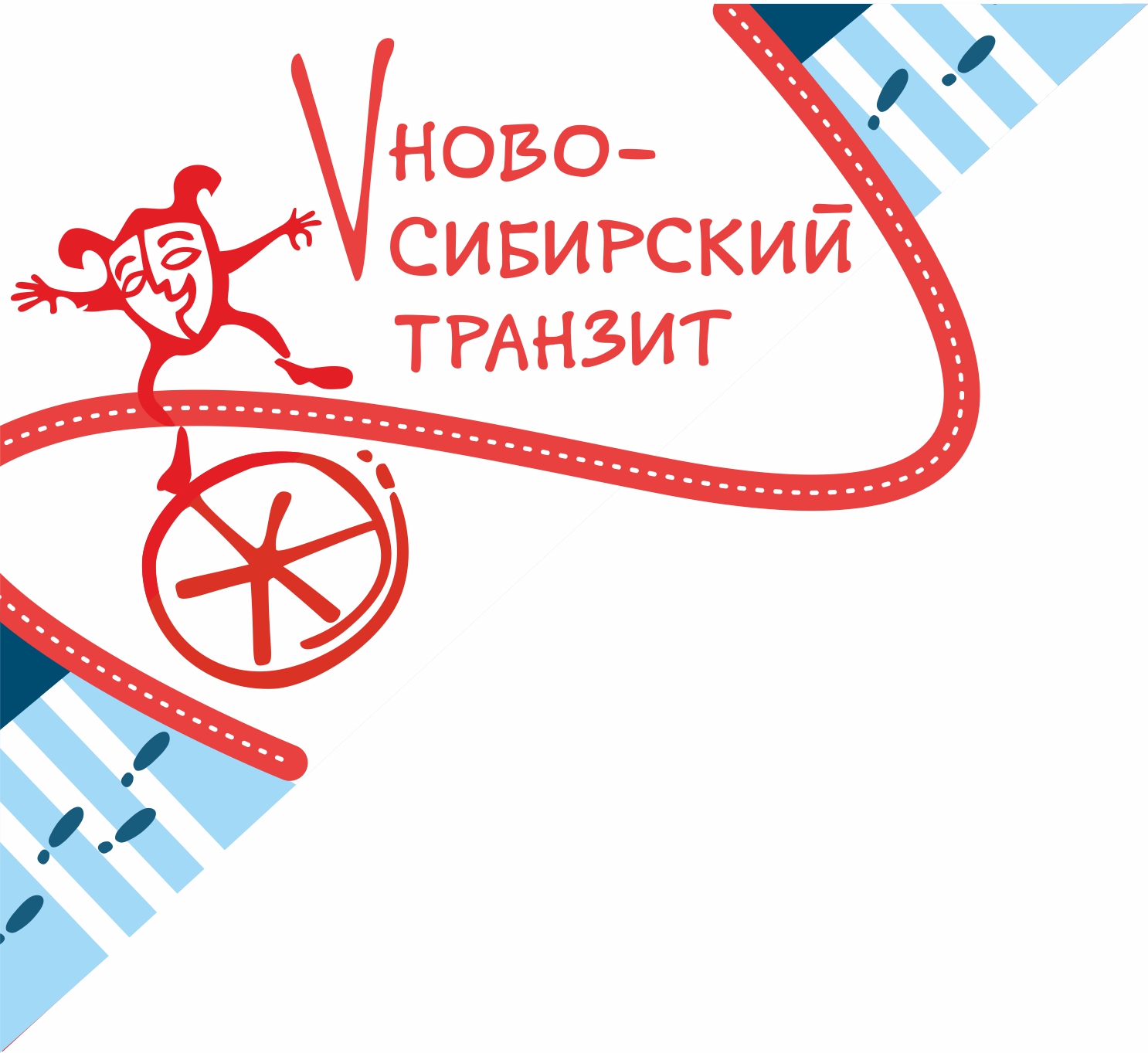 Утверждаю:Руководитель фестиваля«Ново-Сибирский транзит»____________  Кулябин А.П.Положение о спонсорской помощи  Межрегиональному  театральному фестивалю-конкурсу                                             «Ново-Сибирский транзит»Общие положения.Спонсорами фестиваля могут быть российские и иностранные предприятия и организации различных форм собственности, а  также граждане России и зарубежных стран.Спонсорский взнос может выражаться как в денежном  исчислении, так и в предоставлении услуг. Спонсорский взнос расходуется только на проведение мероприятий фестиваля и не может быть использован на другие цели.Спонсорский взнос зачисляется на расчетный счет Исполнительной дирекции фестиваля, которая по первому требованию Оргкомитета фестиваля или спонсора обязана предоставить отчет об использовании спонсорского взноса.2. Статус и права спонсора.В зависимости от объема спонсорского взноса юридическим и физическим лицам могут быть предоставлены следующие статусы:-  «Генеральный спонсор»- «Официальный спонсор»- «Спонсор»-  «Ко - спонсор»Генеральным спонсором считается перечисливший не менее 2 миллионов рублей.Генеральный спонсор приобретает право на:* Пакет сувенирной и рекламной продукции фестиваля. * Прием представителей в количестве 6 человек в качестве почетных гостей фестиваля с предоставлением лучших мест на все спектакли фестиваля. *Размещение логотипа и названия во всех видах печатной продукции фестиваля (в том числе, в афишах, плакатах, пригласительных билетах, а также в рекламных растяжках, крупных элементах наружной рекламы) *Размещение в официальном буклете – каталоге фестиваля рекламной информации на 2-х страницах формата А-4.* Упоминание аккредитованными печатными и электронными средствами массовой информации, в том числе на федеральном уровне.* Участие представителей компании в пресс- конференциях фестиваля, размещение на них рекламно-информационных щитов (флагов компании в отведенных местах)* Включение рекламно-информационных материалов спонсора в официальный пакет информации о фестивале*  Выступление представителей компании на церемонии открытия и закрытия* Неоднократное проведение театральной рекламной акции, дегустации, дефиле, лотереи, выставки в дни фестиваля на используемых им площадках в специально отведенных местах с привлечением арт-менеджеров фестиваля* Благодарственное письмо от Оргкомитета фестиваляОфициальным спонсором считается перечисливший  1 миллион рублейОфициальный спонсор приобретает право на:* Пакет сувенирной и рекламной продукции фестиваля.* Прием представителей в количестве 4 человек в качестве почетных гостей фестиваля с предоставлением хороших  мест на все спектакли фестиваля. *Размещение логотипа и названия в печатной продукции фестиваля (в том числе, в афишах, плакатах,  а также в рекламных растяжках, крупных элементах наружной рекламы) *Размещение в официальном буклете – каталоге фестиваля рекламной информации на 1 странице формата А-4.* Возможность упоминания в печатных и электронных средствах массовой информации, в том числе на федеральном уровне.* Выступление представителей компании на церемонии открытия и закрытия* Размещение рекламно-информационных щитов, плакатов, растяжек, компании в фойе и на  фасаде театра в дни фестиваля.* Презентацию и продажу продукции компании на фестивале, распространение рекламной продукции среди его участников.* Разовое проведение рекламной акции в дни фестиваля на используемых им летних площадках силами спонсора* Благодарственное письмо от Оргкомитета фестиваля.Спонсором считается перечисливший  500 тысяч рублейСпонсор приобретает право на:*  Пакет сувенирной и рекламной продукции фестиваля.* Прием представителей в количестве 2 человек в качестве гостей фестиваля с предоставлением  мест на все спектакли фестиваля. * Размещение рекламно-информационных щитов, рекламных растяжках, и т.п. снаружи и внутри театров в дни фестиваля. *Размещение в официальном буклете-каталоге фестиваля рекламной информации на площади 0,5 страницы формата А4* Возможность упоминания в печатных и электронных средствах массовой информации  регионального уровня* Гарантированное упоминание и благодарность компании со сцены на церемонии открытия и закрытия* Презентацию и продажу продукции компании на фестивале, распространение рекламной продукции среди его участников силами организаторов фестиваля * Благодарственное письмо от Оргкомитета фестиваля.Ко-спонсором считается перечисливший  300 тысяч рублейКо-спонсор имеет право на:* Размещение рекламно-информационных щитов, рекламных растяжках и т.п. снаружи и внутри театров в дни фестиваля.* Возможность упоминания в печатных и электронных средствах массовой информации  регионального уровня.* Гарантированное упоминание и благодарность компании со сцены на церемонии открытия и закрытия.* Презентацию и продажу продукции компании на фестивале, распространение рекламной продукции среди его участников силами организаторов фестиваля.